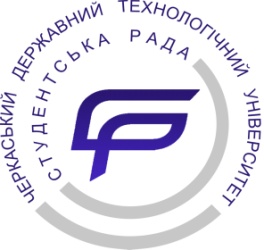 СТУДЕНТСЬКА РАДА ЧЕРКАСЬКОГО ДЕРЖАВНОГО ТЕХНОЛОГІЧНОГО УНІВЕРСИТЕТУбульвар Т. Г. Шевченка, 460, а. 216, м. Черкаси, 18006, тел: (0472) 71-00-90, sr.chdtu@gmail.comПРОТОКОЛ №50КОНФЕРЕНЦІЯ СТУДЕНТІВ ЧЕРКАСЬКОГО ДЕРЖАВНОГО ТЕХНОЛОГІЧНОГО УНІВЕРСИТЕТУ18.02. 2016 р.								м. ЧеркасиПРИСУТНІ:166делегатів.Лист реєстрації присутніх додається.ОБРАЛИ:Головуючого на Конференції – Іскімжі І.К.ГОЛОСУВАЛИ: «За» - 163;«Проти» - 1; «Утримались» - 2.Секретаря Конференції для ведення протоколу –  Геєць І.С.ГОЛОСУВАЛИ: «За»- 165;«Проти» - 0; «Утримались» - 1.Лічильна комісія: ПРОПОЗИЦІЯ: затвердити кількісний склад в кількості 3 особи.ГОЛОСУВАЛИ: «За»- 146;«Проти» - 4; «Утримались» - 16.Затвердити лічильну комісію в складі:Бойко Альона (ФХТСО);Ігнатенко Наталія (БФ);Шостак Ірина (ЛФ).ГОЛОСУВАЛИ: «За»- 162;«Проти» -3; «Утримались» - 1.ПОРЯДОК ДЕННИЙЗатвердження кошторису ОСС на   2016/17 н. р. – Іскімжі І.К.;Обрання контрольно-ревізійну комісію – Іскімжі І.К.;Різне;ГОЛОСУВАЛИ: «За»- 166;«Проти» -0; «Утримались» - 0.СЛУХАЛИ Іскімжі І. К. про проект кошторису  органу студентського самоврядування на 2016/17 н. р.. Озвучив основні джерела надходжень фінансів та запропонував проект використання цих коштів.ПРОПОЗИЦІЯ: затвердити проект кошторису діяльності органів студентського самоврядування ЧДТУ на 2016/17 н. р. за основу та в цілому.ГОЛОСУВАЛИ: «За»- 159;«Проти» -2; «Утримались» - 5.УХВАЛИЛИ: проект кошторису діяльності органів студентського самоврядування ЧДТУ на 2016/17 н. р.СЛУХАЛИ: Іскімжі І.К. про необхідність обрати контрольно-ревізійну комісію.Контроль за діяльністю органів студентського самоврядування здійснює контрольно-ревізійна комісія Студентської ради університету.Членами контрольно-ревізійної комісії можуть бути студенти, які не обіймають керівні посади у Студентській раді університету. До складу комісії входять не менше трьох студентів.Контрольно-ревізійна комісія Студентської ради університету доповідає про результати проведених нею перевірок на Конференції студентів університету.ПРОПОЗИЦІЯ: затвердити кількісний склад в кількості 7 осіб.ГОЛОСУВАЛИ: «За» - 161;«Проти» - 1; «Утримались» - 4.ПРОПОЗИЦІЯ: затвердити персональний склад комісії:1.Стрельніков Євген (ФЕТ);Худолій Юлія (БФ);Степаненко Ольга (ФЕУ);Алексеєнко Євгенія (ФХТСО);Щербатюк Анна (ЛФ);Чмир Руслан (ФІТІС);Радченко Ілля (ФКТМД).ГОЛОСУВАЛИ: «За» - 162;«Проти» - 0; «Утримались» - 4.УХВАЛИЛИ: затвердити членами Контрольно-ревізійної комісії:1.Стрельніков Євген (ФЕТ);Худолій Юлія (БФ);Степаненко Ольга (ФЕУ);Алексеєнко Євгенія (ФХТСО);Щербатюк Анна (ЛФ);Чмир Руслан (ФІТІС);Радченко Ілля (ФКТМД).РізнеГоловуючий Конференції						Іскімжі І.К.Секретар Конференції							Геєц І.С.